ТЕРРИТОРИАЛЬНАЯ  ИЗБИРАТЕЛЬНАЯ  КОМИССИЯ  г.КАРАБУЛАКП О С Т А Н О В Л Е Н И Е26 августа  2019 г. 	                                                                          № 70/148-4О месте и времени передачи избирательных бюллетеней для голосования  на выборах депутатов Городского совета муниципального образования «Городской округ город Карабулак» четвертого созыва  и уничтожении лишних избирательных бюллетеней В соответствии с частью 13 статьи 49 Закона Республики Ингушетия «О муниципальных выборах в Республике Ингушетия», территориальная избирательная комиссии г. Карабулак постановляет:1. Установить, что передача избирательных бюллетеней голосования на выборах депутатов Городского совета муниципального образования «Городской округ город Карабулак» четвертого созыва  будет осуществляться  27 августа 2019 года с 11 часов 00 минут в ООО «Издательский дома «Магас», по адресу: г.Назрань, ул. Картоева, 121.2. Секретарю территориальной избирательно комиссии г. Карабулак Плиеву С.И. обеспечить контроль за уничтожением работниками 
ООО «Издательский дома «Магас» лишних избирательных бюллетеней (при их выявлении).3. Направить настоящее постановление уполномоченным представителям   избирательных объединений. 4. Направить настоящее постановление в средства массовой информации для опубликования и разместить на сайте Администрации 
г. Карабулак.Председательтерриториальной избирательной комиссии г. Карабулак                          А.М.АмхадовСекретарьтерриториальной избирательной комиссии г. Карабулак                        С.И. Плиев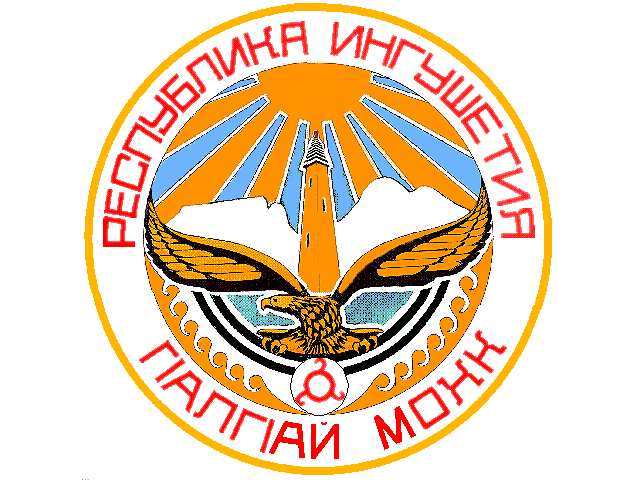 